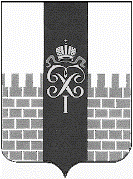 МЕСТНАЯ АДМИНИСТРАЦИЯ МУНИЦИПАЛЬНОГО ОБРАЗОВАНИЯ ГОРОД ПЕТЕРГОФ_____________________________________________________________________________ПОСТАНОВЛЕНИЕ                от « 27» апрель 2015 г.	                                                                       №  52 В соответствии с Бюджетным  кодексом  Российской Федерации, Постановлением местной администрации муниципального образования город Петергоф  № 150 от 26.09.2013 «Об утверждении  Положения о порядке разработки, реализации и оценки эффективности муниципальных программ и о Порядке разработки и реализации планов по непрограммным расходам местного бюджета муниципального образования город Петергоф», местная администрация муниципального образования город Петергоф   П О С Т А Н О В Л Я Е Т:      1.	Внести изменения в Постановление местной администрации муниципального образования город Петергоф № 191 от 27.10.2014г. «Об утверждении муниципальной программы «Благоустройство придомовых территории и дворовых территорий, в том числе: текущий ремонт придомовых территорий и дворовых территорий, включая проезды и въезды, пешеходные дорожки; организация дополнительных парковочных мест на дворовых территориях» на 2015год» ( с изменениями от 04.03.2015г.) (далее-Постановление), изложив приложение  № 2 к Постановлению в редакции согласно приложению к настоящему Постановлению.2.	Приложения №№ 1-11 к муниципальной программе Приложения № 2 к постановлению оставить без изменений.3.  Дополнить муниципальную программу приложение № 2 к Постановлению приложением № 12.4.	Постановление вступает в силу с момента обнародования.5.	Контроль за исполнением настоящего постановления оставляю за собой.Глава местной администрациимуниципального образования город Петергоф                              А.В. Шифман                                                                                                              Приложение  № 1к Постановлению МА МО город Петергоф от 27.04.2015г. № 52  ПАСПОРТМУНИЦИПАЛЬНОЙ ПРОГРАММЫ(новая редакция )Приложение к постановлению № 52  от 27.04.2015 г. Приложение № 2Согласовано:                                                                                       к Постановлению МА МОГлава МО г. Петергоф                                                       город Петергоф  от 27.04.2015г. № 52                                  М.И. Барышников                             « 27»  04.  2015г.                                                                                                                                                                                                                                                                                 Утверждаю:                                                                                                                                                                                                         Глава местной администрации                                                                                                                 МО г. Петергоф                                                                                                                             А.В.Шифман                            «27 » 04.  2015г.МУНИЦИПАЛЬНАЯ   ПРОГРАММАБлагоустройство придомовых территорий  и дворовых территорий, в том числе: текущий ремонт придомовых территорий и дворовых территорий, включая проезды и въезды, пешеходные дорожки; организация дополнительных парковочных мест на дворовых территориях.( новая редакция ) ( наименование программы,  по соответствующему вопросу  местного значения)        1.Характеристика текущего состояния с указанием основных проблем: Площадь территории благоустройства составляет 10 254,4 кв. м. Благоустраиваемая территория включает в себя 32 участка, расположенный в городе Петергофе. На территориях износ асфальтового покрытия, ямы, провалы, износ покрытия дорожек. 2. Цели программы:-  повышение уровня благоустройства территории муниципального образования;- создание благоприятных условий для проживания населения.3. Задачи программы:- улучшение качественного состояния территории муниципального образования;- создание благоприятных условий для отдыха жителей;- улучшение экологической обстановки в микрорайонах;- структурное разграничение пространства на зоны;- улучшение эстетического восприятия окружающей среды;- формирование пешеходных пространств;4. Ожидаемые конечные результаты реализации муниципальной программы:              Ремонт покрытия проездов и въездов   -  6 939,1  кв. м              Ремонт покрытия дорожек и площадок   - 2439,3 кв. м              Организация дополнительных парковочных мест -879,0 кв. м              5. Сроки реализации муниципальной программы:         - I-IV кварталы 2015 года 6. Перечень мероприятий муниципальной программы, ожидаемые конечные результаты реализации и необходимый объём финансирования: Приложения:№1- сметный расчёт ремонта покрытия проездов и въездов на 2015год -2листа№2- сметный расчёт ремонта покрытия дорожек и площадок на 2015год -2листа№ 3- Смета на обустройство дополнительных парковочных мест по адресу: г. Петергоф,   Бульвар Разведчика д.6 корп.4- 10 листов.№ 4 - Сметный расчёт на проведение работ по текущему ремонту асфальтобетонного покрытиявнутриквартальных проездов площадью ремонта до 5 кв. м и до 25 кв. м.-1 лист. № 5- расчёт стоимости оформления ордеров ГАТИ- 1 лист№ 6 - Копия акта восстановительной стоимости зелёных насаждений при устройстве пешеходной дорожки по адресу: Аврова д.16 -2листа№ 7 -Копия акта восстановительная стоимость зелёных насаждений организации дополнительных парковочных мест по адресу:                                                                                           г. Петергоф,   Бульвар Разведчика д.6,корп.4-2 листа № 8- расчёт на изготовление сметной документации -1лист № 9- расчёт на проверку сметной документации -1лист № 10- расчёт осуществления технического надзора -1лист № 11-Расчёт стоимости на разработка проектно-сметной документации  по благоустройству территории по адресу: Г. Петергоф,   Собственный проспект, восточнее дома  № 18  в 2015 году -1лист. № 12 - Копия акта восстановительной стоимости зелёных насаждений при устройстве пешеходной дорожки по адресу: б-р Разведчика, д.2 -2листа   Приложение №1 к муниципальной программе                                                                                                                            УтверждаюВРИО главы местной администрациимуниципального образования город ПетергофВ.А. РаковаРасчёт стоимостиремонта покрытия проездов и въездов, расположенных на территориимуниципального образования город Петергоф в 2015году.                                Главный специалист ОГХ                                                                 Ахметов И.Н.Приложение №2 к муниципальной программе                                                                                                                         УтверждаюВРИО главы  местной администрациимуниципального образования город ПетергофВ.А. Ракова                                                                           Расчёт стоимостиремонта покрытия дорожек и площадок расположенных на территориимуниципального образования город Петергоф в 2015году.                                               II.	Ремонт дорожек и площадок.            Главный специалист ОГХ                                                               Ахметов. И.Н.Приложение №4 к муниципальной программе                                                                                                                         УтверждаюВРИО главы  местной администрациимуниципального образования город ПетергофВ.А. РаковаТекущий ремонт асфальтобетонного покрытиявнутриквартальных проездов площадью ремонта                                                                                        до 5 кв. м и до 25 кв. м.            Главный специалист ОГХ                                                               Ахметов. И.Н.Приложение №5 к муниципальной                                                                                                           программе                УтверждаюВРИО главы местной администрациимуниципального образования город ПетергофВ.А. РаковаРасчёт стоимости услуг по оформлению ордеров ГАТИ                                                               при ремонтах покрытия проездов, въездов, дорожек и  площадок расположенных на                                                           территории муниципального образования город Петергоф в 2015году.                               Составил:                                                               И.В. Рождественский       Приложение №8 к муниципальной программе  УтверждаюВРИО главы местной администрациимуниципального образования город Петергоф                                            В.А. Ракова             Расчёт стоимости услуг на изготовление сметной документации в 2015году.Главный специалист ОГХ                                                               Ахметов.И.Н.       Приложение №9 к муниципальной программе  УтверждаюВРИО главы местной администрациимуниципального образования город ПетергофВ.А. РаковаРасчёт стоимости услуг на проверку сметной документации в 2015году.Главный специалист ОГХ                                                               Ахметов.И.Н.       Приложение № 10 к муниципальной программе  УтверждаюВРИО главы местной администрациимуниципального образования город ПетергофВ.А. РаковаРасчёт стоимости услуг на осуществление технического надзора   в 2015году.Главный специалист ОГХ                                                               Ахметов. И. Н.Приложение №11 к муниципальной программеРасчёт стоимости на разработка проектно-сметной документации благоустройства территории восточнее дома № 18 по Собственному проспекту  в 2015 году.Составил:                                                          И.В. Рождественский              Проверил:                                                           И.Н. Ахметов О внесении изменений в постановление местной администрации муниципального образования город Петергоф от 27.10.2014г. №191 «Об утверждении муниципальной программы «Благоустройство придомовых территории и дворовых территорий, в том числе: текущий ремонт придомовых территорий и дворовых территорий, включая проезды и въезды, пешеходные дорожки; организация дополнительных парковочных мест на дворовых территориях» на 2015год» ( с изменениями от 04.03.2015г.)Наименование муниципальной программыБлагоустройство придомовых территорий и дворовых территорий, в том числе: текущий ремонт придомовых территорий и дворовых территорий, включая проезды и въезды, пешеходные дорожки; организация дополнительных парковочных мест на дворовых территориях.Наименование вопроса местного значения, к которому относится муниципальная программаОсуществление благоустройства территории муниципального образования в части благоустройства придомовых территорий и дворовых территорий, в том числе: текущий ремонт придомовых территорий и дворовых территорий, включая проезды и въезды, пешеходные дорожки; организация дополнительных парковочных мест на дворовых территориях.Наименование заказчика муниципальной программыМестная администрация Муниципального образования город ПетергофОтветственный исполнитель       муниципальнойпрограммы       Отдел городского хозяйства Местной администрации Муниципального образования город ПетергофЦель муниципальной программы- повышение уровня благоустройства территории муниципального образования;- создание благоприятных условий для проживания населенияОсновные задачи муниципальной программы- улучшение качественного состояния территории муниципального образования;- создание благоприятных условий для отдыха жителей;- улучшение экологической обстановки в микрорайонах;- структурное разграничение пространства на зоны;- улучшение эстетического восприятия окружающей среды;- формирование пешеходных пространств.Сроки и этапы реализации муниципальной программыI-IV кварталы 2015 годаОбъемы бюджетных ассигнований   муниципальной программы          17 551,2 тыс. рубОжидаемые конечные результаты реализации муниципальной программы  Ремонт проездов и въездов –   6939,1   кв. м  Ремонт дорожек и площадок – 2 438,0   кв. м  Организация дополнительных парковочных                                                            мест - 879,0 кв. м№п/пНаименование мероприятияОжидаемые конечные результатыОжидаемые конечные результатыСрок исполнения мероприятияНеобходимый объем финансирования      (тыс. руб.)№п/пНаименование мероприятияЕдиница измеренияКол-воСрок исполнения мероприятияНеобходимый объем финансирования      (тыс. руб.)Ремонт покрытия проездов и въездовРемонт покрытия проездов и въездовРемонт покрытия проездов и въездовРемонт покрытия проездов и въездовРемонт покрытия проездов и въездовРемонт покрытия проездов и въездов1I.	Ремонт покрытия проездов и въездовкв. м5989,1    2-3квартал8 896,7                                          II.	Ремонт дорожек и площадок.                                          II.	Ремонт дорожек и площадок.                                          II.	Ремонт дорожек и площадок.                                          II.	Ремонт дорожек и площадок.                                          II.	Ремонт дорожек и площадок.                                          II.	Ремонт дорожек и площадок.1Ремонт дорожек и площадок.кв. м.2439,32-3 квартал2 431,6                                         III. Организация дополнительных парковочных мест                                         III. Организация дополнительных парковочных мест                                         III. Организация дополнительных парковочных мест                                         III. Организация дополнительных парковочных мест                                         III. Организация дополнительных парковочных мест                                         III. Организация дополнительных парковочных мест1Организация дополнительных парковочных мест по адресу: Бульвар Разведчика д.№ 6 корп.4кв.м879,02-3 квартал 1 777,0IV.Текущий ремонт асфальтобетонного покрытиявнутриквартальных проездов площадью ремонта до 5 кв. м и до 25 кв. м.IV.Текущий ремонт асфальтобетонного покрытиявнутриквартальных проездов площадью ремонта до 5 кв. м и до 25 кв. м.IV.Текущий ремонт асфальтобетонного покрытиявнутриквартальных проездов площадью ремонта до 5 кв. м и до 25 кв. м.IV.Текущий ремонт асфальтобетонного покрытиявнутриквартальных проездов площадью ремонта до 5 кв. м и до 25 кв. м.IV.Текущий ремонт асфальтобетонного покрытиявнутриквартальных проездов площадью ремонта до 5 кв. м и до 25 кв. м.IV.Текущий ремонт асфальтобетонного покрытиявнутриквартальных проездов площадью ремонта до 5 кв. м и до 25 кв. м.1Территория, ограниченная ул.Гостилицкая, ул.Чичеринская, Гостилицким шоссе, ул.Шахматова, Университетским пр, ул.Петергофская, бульв. Красных Курсантов.кв. м.950,02-3 квартал  55555555555	65555594,2 50005000          949,7 5пСиииииииуо05ииии0Территория, ограниченная Собственным пр., Бобыльской дор., ул.Халтурина, бульв. Красных Курсантов.кв. м.950,02-3 квартал  55555555555	65555594,2 50005000          949,7 5пСиииииииуо05ииии0Территория, ограниченная бульвар Разведчика, ул. Разводной, ул. Озерковой, ул. Блан-Менильской.кв. м.950,02-3 квартал  55555555555	65555594,2 50005000          949,7 5пСиииииииуо05ииии0Территория, ограниченная Санкт-Петербургским пр., ул. Разводная, ул.  Озерковая, ул. Аврова, ул. Зверинская.кв. м.950,02-3 квартал  55555555555	65555594,2 50005000          949,7 5пСиииииииуо05ииии0Территория, ограниченная Санкт-Петербургским пр., ул.Зверинская, Лихардовской ул., пер. Краснопрудскийкв. м.950,02-3 квартал  55555555555	65555594,2 50005000          949,7 5пСиииииииуо05ииии0Территория жилого квартала на Ропшинском шоссе.  кв. м.950,02-3 квартал  55555555555	65555594,2 50005000          949,7 5пСиииииииуо05ииии0V. Услуги по оформлению ордера ГАТИ, восстановительная стоимость зелёных насаждений.V. Услуги по оформлению ордера ГАТИ, восстановительная стоимость зелёных насаждений.V. Услуги по оформлению ордера ГАТИ, восстановительная стоимость зелёных насаждений.V. Услуги по оформлению ордера ГАТИ, восстановительная стоимость зелёных насаждений.V. Услуги по оформлению ордера ГАТИ, восстановительная стоимость зелёных насаждений.V. Услуги по оформлению ордера ГАТИ, восстановительная стоимость зелёных насаждений.     1Услуги по оформлению ордеров ГАТИусл11-3 квартал       2 716,3     2Восстановительная стоимость зелёных насаждений  организации дополнительных парковочных мест по адресу: г. Петергоф,   Бульвар Разведчика д.6,корп.4кв. м      879,02-3 квартал116,8    3Восстановительная стоимость зелёных насаждений  при устройстве пешеходной дорожки по адресу: Аврова д.16кв. м     192-3 квартал7,6    4Восстановительная стоимость зелёных насаждений  при устройстве пешеходной дорожки по адресу:  Бульвар Разведчика, д.2кв. м     101,32-3 квартал20,8  V1.    Разработка сметной документации на производство работ, проверка сметной документации, осуществление технического надзора за производством работ  V1.    Разработка сметной документации на производство работ, проверка сметной документации, осуществление технического надзора за производством работ  V1.    Разработка сметной документации на производство работ, проверка сметной документации, осуществление технического надзора за производством работ  V1.    Разработка сметной документации на производство работ, проверка сметной документации, осуществление технического надзора за производством работ  V1.    Разработка сметной документации на производство работ, проверка сметной документации, осуществление технического надзора за производством работ  V1.    Разработка сметной документации на производство работ, проверка сметной документации, осуществление технического надзора за производством работ1    Изготовление сметной документации   (1% )  усл11-3 квартал123,0     2Проверка сметной документации (0,3%)  усл11-3 квартал36,9     3Осуществление технического надзора (1,2%)  усл11-3 квартал157,6VII. Разработка проектно-сметной документации  благоустройства территории восточнее дома № 18 по собственному проспектуVII. Разработка проектно-сметной документации  благоустройства территории восточнее дома № 18 по собственному проспектуVII. Разработка проектно-сметной документации  благоустройства территории восточнее дома № 18 по собственному проспектуVII. Разработка проектно-сметной документации  благоустройства территории восточнее дома № 18 по собственному проспектуVII. Разработка проектно-сметной документации  благоустройства территории восточнее дома № 18 по собственному проспектуVII. Разработка проектно-сметной документации  благоустройства территории восточнее дома № 18 по собственному проспекту1Разработка проектно-сметной документации благоустройства территории восточнее дома №18 по Собственному проспекту усл11-4 квартал317,2Итого по всем разделам:Итого по всем разделам:17 551,2№п/п                 АдресЕдиница измеренияОбъём работСметнаястоимость работ.       рублейРемонт покрытия проездов и въездовРемонт покрытия проездов и въездовРемонт покрытия проездов и въездовРемонт покрытия проездов и въездовРемонт покрытия проездов и въездов1ул. Чичеринская д.5 корп.2  кв. м.594,2665 977,312   ул. Озерковая   д.41, д.43  кв. м.11401 266 573,823ул. Шахматова д.2 корп.1  кв. м.201,3265 772,504Собственный проспект д.5  кв. м.7,077 795,715Суворовский городок д.17(проезд к детскому саду)кв. м.324,0583 650,456ул. Путешественника Козлова д.12а (теплоэнерго)кв. м.129,9191 043,707От ул. Путешественника Козлова д.10 до ул.Озерковая, д.19,корп.1кв. м.584,4       1 053 735,478Площадь Жертв Революции д.6 (подъезд к контейнерной площадке) кв. м.229,5559 766,889Ул. Петергофская д.10( со двора )кв. м.198,1    231 676,9110Собственный проспект д.44кв. м.588,0830 629,6111Ул. Самсониевская д.9(проезд в сторону пожарной части)кв. м.198,8277 112,2712 ул. Юты Бондаровской д.19 корп.2 кв. м.565,51 049 771,5913 ул. Юты Бондаровской д.19 корп.3 кв. м.530,21 036 109,7514ул. Халтурина, д.1кв. м.595,0709 031,5915ул. Чебышевская, д.9кв. м.103,2118 756,56Итого5989,18 917 404,12№п/п                 АдресЕдиница измерения   Объём работСметная  стоимость  работ. рублей1ул. Чебышевская д.5, корп.1 - Ботаническая д.10, корп.1 (угол)кв. м.56,641 945,722ул. Бородачёва д.10кв. м.339,819 752,703Бульвар разведчика д.8 корп.1 кв. м.30,628 144,514Ул. Шахматова д.10кв. м.108,425 248,575Гостилицкое шоссе д.13-д.15кв. м.407,41 116 691,166ул. Ботаническая д. 5 корп.1(между домом и оградой детского сада)кв. м.205,788 048,027ул. Ботаническая д.16 корп.1 и корп.2кв. м.63,660 448,968ул. Самсониевская д.3кв. м.22,9 37 739,629Эрлеровский бульвар д.4кв. м.159,270 803,2810ул. Скороходовская д.47(проход к детской площадке)кв. м.136,0179 903,8311ул. Блан-Менильская д.5( проход к школе)кв. м.35,2141 909,7912ул.Володи Дубинина д.6(центр социальной защиты)кв. м.329,0154 338,4713ул.Аврова д.13А, ул.Константиновская д.8кв. м.206,082 568,8414ул. Шахматова, д.16кв.м172,0109 188,1515ул. Аврова, д.16				кв.м65,6131 481.7816Бульвар Разведчика, д.2кв.м101,3143 381.73  Итого2439,32 431 595,13№п/пНаименование работ Ед. измер.Кол-во.     Стоимость          Руб.1Текущий ремонт асфальтобетонного покрытиявнутриквартальных проездов площадью ремонта                                                                                        до 5 кв. м и до 25 кв. м.     Кв. м950          949 700,00 Итого согласно сметных расчётов.              949 700,00      №п/пНаименование работ Ед. измер.Кол-во.     Стоимость          Руб.1Открытие, продление (при необходимости) и закрытие ордера ГАТИ.  Усл.1          2 716 250,00 Итого:          2 716 250,00№п/пНаименование работСтоимость    работв тыс. руб% от стоимости работИтого (в т. ч. НДС). (тыс. руб1Изготовление сметной документации  (1% )    12 298,81 122,99 Итого:  122,99№п/пНаименование работСтоимость    работв тыс. руб% от стоимости работИтого (в т. ч. НДС) (тыс.руб)1Проверка сметной документации (0.3%)12 298,80,336,9 Итого:36,9№п/пНаименование работСтоимость    работв тыс .руб% от стоимости работИтого (в т. ч. НДС), в тыс. руб.1Осуществление технического надзора       13 126,11,2   157,6 Итого:157,61Разработка проектно-сметной документации S проектируемых территорий 0,3 гаСправочник базовых цен на проектные работы в строительстве «Территориальное планирование и планировка территорий», «Проекты планировки территорий»,табл.3, п.1К1 = 48 %  от базовой цены на разработку проектной документации  табл.9, п.3 К2 =3,73- коэффициент перехода в текущий уровень цен  (письмо Минстроя России от 04.08.2014г. N 15285-ЕС/08 , Приложение 3)(а + bх)*К1*К2,руб.(55,88+189,64*0,3)*0,48*3,73*1000 = 201 906, 99201 906, 992Инженерно-геодезические изыскания40 392,26  3Инженерно-экологическое обсле-дование26 483,05итого268 782,30НДС 18%48 380,81ВСЕГО:317 163,11